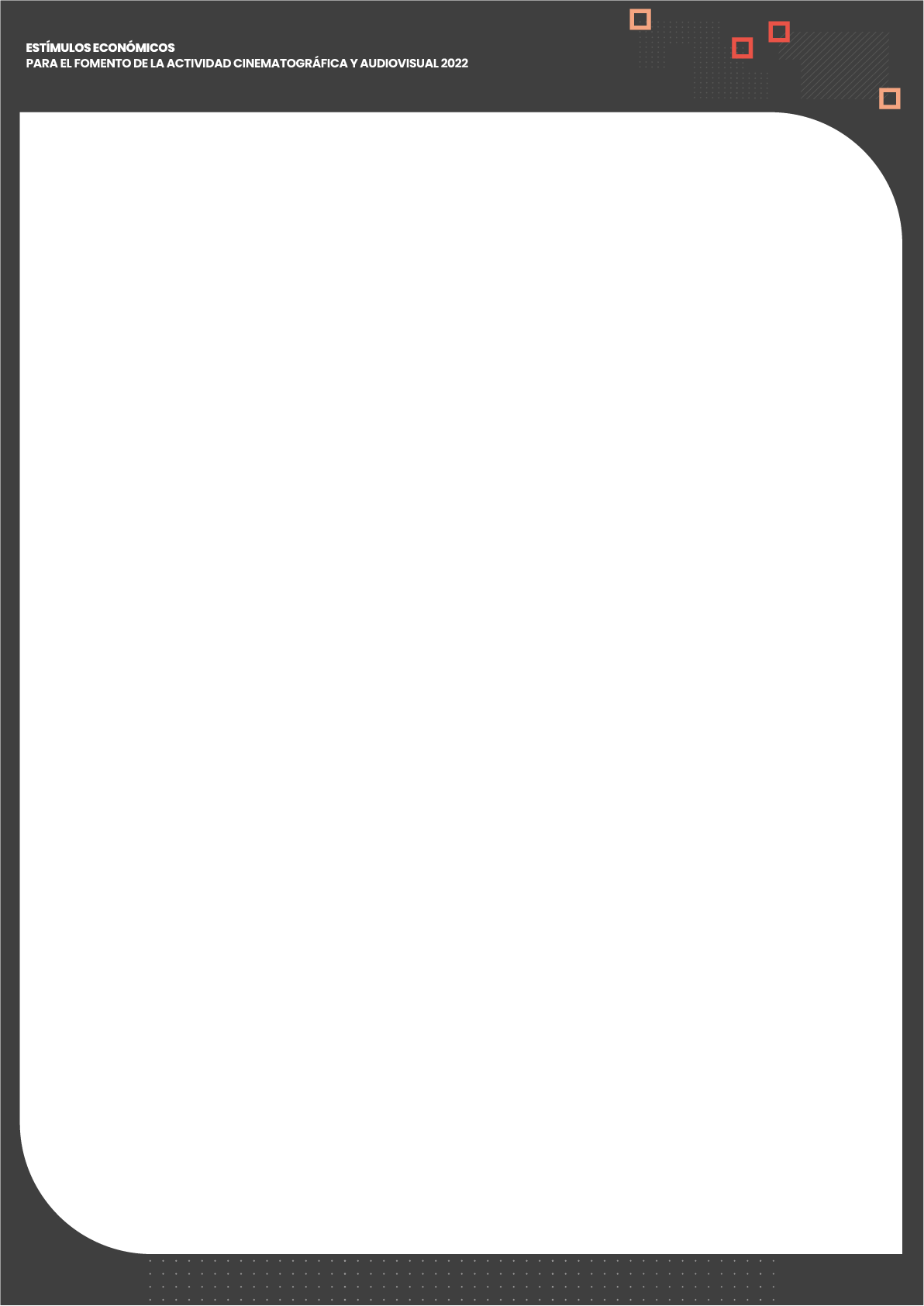 CARTA DE INTENCIÓNYo, _____________________________, identificado(a) con Documento Nacional de Identidad (DNI)/ Carné de extranjería (CE)/ Pasaporte Nº ___________, con domicilio en                                            ___________________________________________________________________, distrito de ____________________, provincia y departamento de ________________________. TENGO LA INTENCIÓN DE:Participar en el proyecto titulado ‘______________’, vinculado a la postulación con código ___________, en el cargo de ______________. _______, _____ de _________ de 2022. _______________(Firma)_______________Nombre:                                                    D.N.I./ CE/Pasaporte N°